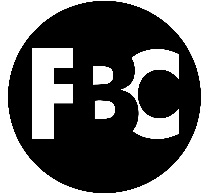 #14 – Philippians                                 G2 Pastor Shawn PetersonFoothillsBibleChurch.org/sermons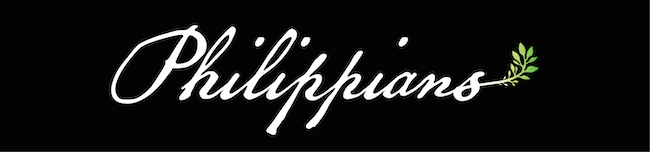 February 21, 2021Give To GainPhilippians 4:14-23Philippians 4:14-23 14 Yet it was kind of you to share my trouble. 15 And you Philippians yourselves know that in the beginning of the gospel, when I left Macedonia, no church entered into partnership with me in giving and receiving, except you only. 16 Even in Thessalonica you sent me help for my needs once and again. 17 Not that I seek the gift, but I seek the fruit that increases to your credit. 18 I have received full payment, and more. I am well supplied, having received from Epaphroditus the gifts you sent, a fragrant offering, a sacrifice acceptable and pleasing to God. 19 And my God will supply every need of yours according to his riches in glory in Christ Jesus. 20 To our God and Father be glory forever and ever. Amen.21 Greet every saint in Christ Jesus. The brothers who are with me greet you. 22 All the saints greet you, especially those of Caesar's household.23 The grace of the Lord Jesus Christ be with your spirit.3 Principles 1 – Watch Out for any spiritual leader who is more interested in your money than your heavenly bank account. 2 – Giving your money earns compounding spiritual interest. 3 – God will always, perfectly meet your needs.1 – Watch Out for any spiritual leader who is more interested in your money than your heavenly bank account.Philippians 4:17 Not that I see the gift, bit I seek the fruit that increases to your credit. Philippians 4:8 … whatever is true, whatever is honorable, whatever is just, whatever is pure, whatever is lovely, whatever is commendable, if there is any excellence, if there is anything worthy of praise, think about these things. Watch Out for any spiritual leader who is more interested in your money than your heavenly bank account.2 – Giving your money earns compounding spiritual interest.Philippians 4:17 17 Not that I seek the gift, but I seek the fruit that increases to your credit. Fruit = profitCredit = AccountI seek the profit you will increase with compounding interest to your spiritual bank account. Matthew 6:19-20 19 “Do not lay up for yourselves treasures on earth, where moth and rust destroy and where thieves break in and steal, 20 but lay up for yourselves treasures in heaven, where neither moth nor rust destroys and where thieves do not break in and steal. The way we spend our money reveals what we love.Give to GainGiving your money earns compounding spiritual interest.3 – God will always, perfectly meet all of your needs.Philippians 4:19 And my God will supply every need of yours according to his riches in glory in Christ Jesus. Will supply = fill to the brimGod says or does extreme thingsChallenge our definition of a need1 need – the love of Jesus ChristThe scriptures describe the love of Jesus as influencing, satisfying and overruling other things we’d call needsRomans 8:35-39 35 Who shall separate us from the love of Christ? Shall tribulation, or distress, or persecution, or famine, or nakedness, or danger, or sword? 36 As it is written,“For your sake we are being killed all the day long;
    we are regarded as sheep to be slaughtered.”37 No, in all these things we are more than conquerors through him who loved us. 38 For I am sure that neither death nor life, nor angels nor rulers, nor things present nor things to come, nor powers, 39 nor height nor depth, nor anything else in all creation, will be able to separate us from the love of God in Christ Jesus our Lord.… we treat everything in this world as light and momentary… completely separate ourselves from the ups, downs and wants of this world“I shovel out, and God shovels in, and he has a bigger shovel than I do.”Practical Tips 1 - Start small 2 – Eliminate an expense and give that money  3 - Find somewhere God is working and get in on it  4 - Meditate on the Love of JesusGrowth Group QuestionsGive To GainPhilippians 4:14-23FoothillsBibleChurch.org/growth-groupsBig Idea: Give Generously Goal: Grow our generosity by focusing on Jesus in faith Prepare This week we are diving into Philippians 4:14-23 asking God to grow our generosity by focusing on Jesus in faith. The personal preparation time and discussion are meant to help us flesh out what we have learned through the sermon and apply it more thoroughly in our lives together. Watch Pastor Shawn's sermon, Give To Gain, noting anything memorable and impactful as you go. You can take notes in the FBC app if you would like. Read Philippians 4 and Matthew 6:19-20 Pray Father, reveal our motives for giving and not giving, leading us to be generous people because we are looking more and more to Jesus! Connect Without using devices - who is on the $2 bill? Have you ever had one? Discussion Take some time to personally reflect on these questions after viewing the sermon and before your G2. It could make for a great morning devotional time! You can type and save your responses in the FBC app privately if you would like. What did you learn about God and yourself from this sermon and passage and what would you like to see change in your life because of it? What inspires your giving? How are those right motives? Share some fun stories of God providing or blessing, financial or otherwise, stemming from generosity which inspire you. How do you make giving decisions? Relate Philippians 4:10-13 and the idea of contentment to having God supply all of your needs. Are there things you feel you need in order to be content which may be keeping you from generosity? How have you found yourself rejoicing in the Lord more during this series (or at some other unexpected point in your life)? What difference has it made for you? How have you found yourself looking to Jesus more for your identity? Share some ways you are you finding yourself less worried about the troubles of this world and more preoccupied with living for Jesus. Who do you know who needs the truth of the Anxious For Nothing series diving deeper into Philippians 4 beginning Sunday and how will you encourage them to check it out?  Closing Prayer This prayer section is a guide to help you process with God what you have learned about Him and yourself through the sermon, personal preparation time, and discussion, then seek the Holy Spirit's power in applying it in your life. Sharing these responses in your G2 will help others gain insight into God and themselves while also helping and encouraging one another toward growth. 
Admire: What have you learned about God through this sermon, discussion, and Scripture? Praise Him for it.  Admit: What has the Holy Spirit revealed to you as areas where you are falling short? Confess it to God.  Aspire: What is a specific change you want to see in your life or action you and/or your G2 could take based in this time of interaction? Ask: As you share prayer requests, try to also share how you will rejoice in the Lord in the midst of them. Keep track of requests and celebrations from others in your G2 and pray for them.  